Table of ContentsInsured Application	3Property	4Crime	6Directors and Officers	8Errors and Omissions	11Disclosure Statement	13General Liability	14Environmental	19Abuse	21Commercial Auto Fleet	23Legal fees	26Disclosure Statement	27Broker Summary of Risk	27Insured ApplicationInsured DetailsPropertyInsured Locations:  (Please complete the “AIS Schedule of Values” Excel detailing all buildings owned or leased or used for storage, or for which the Insured is responsible.)Contractor’s Equipment: (Please complete for any piece of mobile equipment owned or leased, or for which the Insured is responsible.)Existing CoveragesMortgageesPast LossesRequested DeductibleCrimePast LossesIf “Yes”, please list any claims paid, pending, or denied by the Insurers within the past five (5) years in the chart below:Requested Limit and DeductibleDirectors and Officers – Management Liability ApplicationFunding SourcesPlease indicate funds from the following sources:Please indicate how funds are used:EmployeesPlease list number of employees:Scope of OperationOperational LocationList any claims made within the last five (5) years, or are pending, against your director or officers, Management, or the organization:
Requested Limit and DeductibleErrors and Omissions ApplicationEmployee, Contractors, VolunteersRequested Limit and DeductibleDisclosure StatementThe Applicant on behalf of all proposed Insured(s) confirms authority to act and that upon its inquiry all statements herein are true and correct to the best of its knowledge and that no material facts have been suppressed or misstated.COMMERCIAL GENERAL LIABILITY APPLICATIONDescribe Education and Training Requirements:Other ExposuresAutomobile
            If YES, complete the following chart:Aviation          If YES, please provide the following details:Marine
          If YES, please provide the following details:If you have answered “Yes” to the aviation and marine questions,a separate application will need to be completed.
          If “Yes”, please describe as detailed as possible:Requested Limit and DeductibleEnvironmental Liability ApplicationAre there any underground tanks at any of your locations? 	 Yes	 No          If “Yes”, please detail below:Requested Limit and DeductibleAbuse Liability ApplicationRequested Limit and DeductibleCommercial Auto Fleet ApplicationSummaryRequested Limit and DeductibleLegal ExpensesOperationsCoverage RequestedDisclosure StatementNote: This document contains "confidential information" about insurance products and services proprietary and exclusive to, and the intellectual property of, the Presenter. Improper use or commercial exploitation is prohibited and legal grounds for damages.Broker Summary of Risk (to be completed by Broker)
Please attach an application for each line of coverage. Note: The Employment Practices application is included within the D&O App.Additional Documentation●	Statement of Values ●	Photos (inside and outside) of subject risk(s)  ●	Copy of five-year loss run, if applicableInsured NameComplete Mailing AddressApplicant is Corporation Corporation Corporation Partnership Partnership Partnership Partnership Partnership Individual Other (Specify) Other (Specify)Insured ContactsInsured ContactsInsured ContactsInsured ContactsInsured ContactsInsured ContactsInsured ContactsInsured ContactsInsured ContactsInsured ContactsInsured ContactsNameTitleTelephoneTelephoneCell PhoneEmailEmailName of Contact Person for InspectionTitleTelephoneTelephoneTelephoneCell PhoneEmailEmailEmailDescription of OperationsYear IncorporatedWebsite AddressWebsite AddressWebsite AddressWebsite AddressWebsite AddressRenewal DateNoTypeYear of ManufactureManufacturerSerial NumberValue to Insure123456789Current InsurerCurrent TermCoverageLimits InsuredDeductiblePropertyRents or Business InterruptionContractor’s EquipmentMortgagee NameMortgagee AddressLocations Mortgagee is ApplicableHave there been any losses in the last five (5) years Yes NoIf “Yes”, please list any claims paid, pending, or denied by the Insurers within the past five (5) years in the chart below:If “Yes”, please list any claims paid, pending, or denied by the Insurers within the past five (5) years in the chart below:If “Yes”, please list any claims paid, pending, or denied by the Insurers within the past five (5) years in the chart below:Deductible $2,500 $5,000 $10,000 $25,000 OtherEmployeesEmployeesEmployeesEmployeesEmployeesEmployeesEmployeesEmployeesEmployeesEmployeesEmployeesClass A : All Officers (i.e. President, V.P., etc), all Accountants (Cashiers, Bookkeepers), All Stock (Shipping, Receiving, Warehouse), Management (Dept. Mgr., Superintendents)Class A : All Officers (i.e. President, V.P., etc), all Accountants (Cashiers, Bookkeepers), All Stock (Shipping, Receiving, Warehouse), Management (Dept. Mgr., Superintendents)Class A : All Officers (i.e. President, V.P., etc), all Accountants (Cashiers, Bookkeepers), All Stock (Shipping, Receiving, Warehouse), Management (Dept. Mgr., Superintendents)Class A : All Officers (i.e. President, V.P., etc), all Accountants (Cashiers, Bookkeepers), All Stock (Shipping, Receiving, Warehouse), Management (Dept. Mgr., Superintendents)Class A : All Officers (i.e. President, V.P., etc), all Accountants (Cashiers, Bookkeepers), All Stock (Shipping, Receiving, Warehouse), Management (Dept. Mgr., Superintendents)Class A : All Officers (i.e. President, V.P., etc), all Accountants (Cashiers, Bookkeepers), All Stock (Shipping, Receiving, Warehouse), Management (Dept. Mgr., Superintendents)Class A : All Officers (i.e. President, V.P., etc), all Accountants (Cashiers, Bookkeepers), All Stock (Shipping, Receiving, Warehouse), Management (Dept. Mgr., Superintendents)Class A : All Officers (i.e. President, V.P., etc), all Accountants (Cashiers, Bookkeepers), All Stock (Shipping, Receiving, Warehouse), Management (Dept. Mgr., Superintendents)Class A : All Officers (i.e. President, V.P., etc), all Accountants (Cashiers, Bookkeepers), All Stock (Shipping, Receiving, Warehouse), Management (Dept. Mgr., Superintendents)Class A : All Officers (i.e. President, V.P., etc), all Accountants (Cashiers, Bookkeepers), All Stock (Shipping, Receiving, Warehouse), Management (Dept. Mgr., Superintendents)Class A : All Officers (i.e. President, V.P., etc), all Accountants (Cashiers, Bookkeepers), All Stock (Shipping, Receiving, Warehouse), Management (Dept. Mgr., Superintendents)Total Class A (Full Time Equivalent)Total Class A (Full Time Equivalent)Total Class A (Full Time Equivalent)Total Employees (Including Class A)Total Employees (Including Class A)Total Employees (Including Class A)Do you have a safe at your main office location?Do you have a safe at your main office location?Do you have a safe at your main office location?Do you have a safe at your main office location?Do you have a safe at your main office location?Do you have a safe at your main office location?Do you have a safe at your main office location?Do you have a safe at your main office location?Do you have a safe at your main office location? Yes No NoIf Yes, DescribeIf Yes, DescribeAuditorAuditorAuditorAuditorAuditorAuditorAuditorAuditorAuditorAuditorAuditorNameAll locations included?All locations included?All locations included?All locations included?All locations included?All locations included?All locations included?All locations included?All locations included? Yes NoInside Audit Department?Inside Audit Department?Inside Audit Department?Inside Audit Department?Inside Audit Department?Inside Audit Department?Inside Audit Department?Inside Audit Department?Inside Audit Department? Yes NoAudit FrequencyAudit FrequencyAudit FrequencyAudit FrequencyAudit FrequencyAudit Frequency	  Annually       Semi Annually	  Other (Describe) 	  Annually       Semi Annually	  Other (Describe) 	  Annually       Semi Annually	  Other (Describe) 	  Annually       Semi Annually	  Other (Describe) 	  Annually       Semi Annually	  Other (Describe) Are counter signatures required on all cheques?Are counter signatures required on all cheques?Are counter signatures required on all cheques?Are counter signatures required on all cheques?Are counter signatures required on all cheques?Are counter signatures required on all cheques?Are counter signatures required on all cheques?Are counter signatures required on all cheques?Are counter signatures required on all cheques? Yes No          If Yes, Explain:          If Yes, Explain:          If Yes, Explain:          If Yes, Explain:          If Yes, Explain:          If Yes, Explain:          If Yes, Explain:          If Yes, Explain:          If Yes, Explain:          If Yes, Explain:          If Yes, Explain:Is a cheque signing machine used?Is a cheque signing machine used?Is a cheque signing machine used?Is a cheque signing machine used?Is a cheque signing machine used?Is a cheque signing machine used?Is a cheque signing machine used?Is a cheque signing machine used?Is a cheque signing machine used? Yes No          If Yes, Explain:          If Yes, Explain:          If Yes, Explain:          If Yes, Explain:          If Yes, Explain:          If Yes, Explain:          If Yes, Explain:          If Yes, Explain:          If Yes, Explain:          If Yes, Explain:          If Yes, Explain:Is there control over blank chequesIs there control over blank chequesIs there control over blank chequesIs there control over blank chequesIs there control over blank chequesIs there control over blank chequesIs there control over blank chequesIs there control over blank chequesIs there control over blank cheques Yes NoAre cheques pre-numbered and all accounted for?Are cheques pre-numbered and all accounted for?Are cheques pre-numbered and all accounted for?Are cheques pre-numbered and all accounted for?Are cheques pre-numbered and all accounted for?Are cheques pre-numbered and all accounted for?Are cheques pre-numbered and all accounted for?Are cheques pre-numbered and all accounted for?Are cheques pre-numbered and all accounted for? Yes NoAre blank cheques locked up?Are blank cheques locked up?Are blank cheques locked up?Are blank cheques locked up?Are blank cheques locked up?Are blank cheques locked up?Are blank cheques locked up?Are blank cheques locked up?Are blank cheques locked up? Yes NoAre bank accounts reconciled by someone not authorized to deposit or withdraw?Are bank accounts reconciled by someone not authorized to deposit or withdraw?Are bank accounts reconciled by someone not authorized to deposit or withdraw?Are bank accounts reconciled by someone not authorized to deposit or withdraw?Are bank accounts reconciled by someone not authorized to deposit or withdraw?Are bank accounts reconciled by someone not authorized to deposit or withdraw?Are bank accounts reconciled by someone not authorized to deposit or withdraw?Are bank accounts reconciled by someone not authorized to deposit or withdraw?Are bank accounts reconciled by someone not authorized to deposit or withdraw? Yes NoAre securities subject to joint control?Are securities subject to joint control?Are securities subject to joint control?Are securities subject to joint control?Are securities subject to joint control?Are securities subject to joint control?Are securities subject to joint control?Are securities subject to joint control?Are securities subject to joint control? Yes No          If NO, Explain:          If NO, Explain:          If NO, Explain:          If NO, Explain:          If NO, Explain:          If NO, Explain:          If NO, Explain:          If NO, Explain:          If NO, Explain:          If NO, Explain:          If NO, Explain:How often is an inventory done?How often is an inventory done? Annually Annually Semi-Annually  Other (Describe Below)  Other (Describe Below)  Other (Describe Below)          If Other, describe:          If Other, describe:          If Other, describe:          If Other, describe:          If Other, describe:          If Other, describe:          If Other, describe:          If Other, describe:Usual Cash on PremisesNumber of members having access to Financial AccountsNumber of members having access to Financial AccountsNumber of members having access to Financial AccountsDo you have a safe/vault?Do you have a safe/vault?Do you have a safe/vault?Do you have a safe/vault?Do you have a safe/vault?Do you have a safe/vault? Yes No         If Yes, Provide Make, Model, Type of Lock, etc.:         If Yes, Provide Make, Model, Type of Lock, etc.:         If Yes, Provide Make, Model, Type of Lock, etc.:         If Yes, Provide Make, Model, Type of Lock, etc.:         If Yes, Provide Make, Model, Type of Lock, etc.:         If Yes, Provide Make, Model, Type of Lock, etc.:         If Yes, Provide Make, Model, Type of Lock, etc.:         If Yes, Provide Make, Model, Type of Lock, etc.:The standard crime coverage does not include ATMs, gaming machine and/or gaming houses (including but not limited to casinos and bingo halls).Do you require coverage for these exposures? 	The standard crime coverage does not include ATMs, gaming machine and/or gaming houses (including but not limited to casinos and bingo halls).Do you require coverage for these exposures? 	The standard crime coverage does not include ATMs, gaming machine and/or gaming houses (including but not limited to casinos and bingo halls).Do you require coverage for these exposures? 	The standard crime coverage does not include ATMs, gaming machine and/or gaming houses (including but not limited to casinos and bingo halls).Do you require coverage for these exposures? 	The standard crime coverage does not include ATMs, gaming machine and/or gaming houses (including but not limited to casinos and bingo halls).Do you require coverage for these exposures? 	The standard crime coverage does not include ATMs, gaming machine and/or gaming houses (including but not limited to casinos and bingo halls).Do you require coverage for these exposures? 	 Yes	 No No	 NoHave there been any losses in the last five (5) years Yes NoCause / DescriptionDate of LossAmount PaidAmount PendingAmount DeniedLimit $1,000,000 $2,500,000 $5,000,000 $10,000,000 OtherDeductible$1,000 $2,500 $5,000 $10,000	 OtherD&O Policy Renewal DateD&O Retro DateFederal GovernmentProvinceMunicipalityFee(s)Dues from MembersDonationsFund RaisingOther (Please Describe)Fund Raising%Services%Lobbying%Administration%Equipment%Other%Other (Please Describe)Full TimePart TimeNon-employees in contractOfficersNameChair of BoardVice ChairTreasurerSecretaryOther (if applicable)Other (if applicable)Other (if applicable)Other (if applicable)* Please attach a copy of your most current audited financial statements.For new organizations, please attach a copy of your budget ** Please attach a copy of your most current audited financial statements.For new organizations, please attach a copy of your budget *  Regional  Regional  Provincial  Provincial  National  International  Other (describe)  Other (describe)         If Other, describe:         If Other, describe:         If Other, describe:         If Other, describe:         If Other, describe:         If Other, describe:         If Other, describe:Operational TypeOperational TypeOperational Type  Corporation  Corporation  Association  Association  Foundation  Trust Other (Describe) Other (Describe)         If Other, describe:         If Other, describe:         If Other, describe:         If Other, describe:         If Other, describe:         If Other, describe:         If Other, describe:Do you have any employees based or working outside of Canada? Yes NoDo you have an employee manual? Yes NoDo you have termination procedures? Yes NoHave you conducted any layoff, staff reduction or facility closing in the last six (6) years Yes NoIs there a merger or acquisition planned before the next insurance renewal? Yes NoIs there any staff-reduction or lay-offs planned before the next insurance renewal? Yes NoHave you been turned down for employment practice liability in the past? Yes NoHas your OrganizationPromoted or sponsored any type of group travel, conventions, parades, or other similar events, 
or assumed any liability in connection to these activities? Yes NoOffered products or services to its members for remuneration or commission? Yes NoPublished any magazines, periodicals or newsletters? If so attach a copy. Yes NoPublished a technical manual? Yes NoAdvertised, broadcast or reproduced copyright material? Yes No
Negotiated any collective agreement? Promoted, sponsored any type of insurance to its members or non-members? Yes NoConducted any activity that evaluated or set standards for the qualification and performance of others or the quality of products manufactured, sold or handled by others? Yes No
Taken any disciplinary action or recommended disciplinary action as a result of peer review activities? Yes No
Provided a referral service, legal aid service or collection service to its members?
 Yes
 NoEngaged in any form of research, development, experimentation, or testing? Yes NoHad any proceedings against the Directors, Officers or Management for employment practice issues? Yes NoAre you aware of any past or present instances that would bring rise to a Claim? Yes No         If YES, describe:         If YES, describe:         If YES, describe:         If YES, describe:Limit $1,000,000 $2,500,000 $5,000,000 $10,000,000 OtherDeductible$1,000 $2,500 $5,000 $10,000	 OtherE&O Policy Renewal DateE&O Retro DateAmount of Yearly PayrollYearly Gross ReceiptsWhat professional services do you provide? Please describe, as detailed as possible:Are you required to be an accredited organization?Are you required to be an accredited organization? Yes NoAre you accredited?Are you accredited? Yes NoDo you provide any of your services outside Canada?Do you provide any of your services outside Canada? Yes NoDo you charge a fee for your services?Do you charge a fee for your services? Yes No
In the past or present have any employees been recipient of any allegations of professional negligence in writing or verbally?
In the past or present have any employees been recipient of any allegations of professional negligence in writing or verbally? Yes No         
           If you responded “Yes” to any of the above please explain below:         
           If you responded “Yes” to any of the above please explain below:         
           If you responded “Yes” to any of the above please explain below:         
           If you responded “Yes” to any of the above please explain below:         
           If you responded “Yes” to any of the above please explain below:Please list any associations that the insured is a member of:Position# of Employees# of Contractors# of VolunteersLegal ServicesFinancial PlanningOther Planning ServicesMarketing ServicesAdvertising ServicesTeachersOther InstructorsAccounting ServicesInsurance ServicesEnvironmental EngineersBuilding / ContractingEngineering / DraftingDebt ServicesOther:Are you aware of any past or present instances that would bring rise to a Malpractice Claim?           If yes, please describe, as detailed as possible:Are you aware of any past or present instances that would bring rise to a Malpractice Claim?           If yes, please describe, as detailed as possible: Yes NoLimit $1,000,000 $2,500,000 $5,000,000 $10,000,000 OtherDeductible$1,000 $2,500 $5,000 $10,000	 OtherAuthorizedDateApplicant’s SignatureDateTitleCGL Policy Renewal DateCGL Policy Renewal DatePopulation PolicedPopulation PolicedDate Force EstablishedDate Force EstablishedAnnual Employee TurnoverAnnual Employee Turnover
Is the jail / holding cell area operated 24 hours?
Is the jail / holding cell area operated 24 hours?
Is the jail / holding cell area operated 24 hours?
Is the jail / holding cell area operated 24 hours? Yes NoAre jailers on duty 24 hours?Are jailers on duty 24 hours?Are jailers on duty 24 hours?Are jailers on duty 24 hours? Yes NoHow often are inspections by the fire & health inspectors issued at the jail?How often are inspections by the fire & health inspectors issued at the jail?How often are inspections by the fire & health inspectors issued at the jail?Fire:Fire:Health:Are there written policies governing inmate discipline, inmate grievances, sick calls, medical treatment, access to legal services, recreation, intake screening, strip searches, correctional 
services officer training?           Provide DetailsAre there written policies governing inmate discipline, inmate grievances, sick calls, medical treatment, access to legal services, recreation, intake screening, strip searches, correctional 
services officer training?           Provide Details Yes         NoInmate Population#Inmate Population#Daily Number of InmatesAnnual Number of InmatesDaily Number of ArrestsAnnual Number of ArrestsCertified Capacity of JailAnnual Number of Traffic CitationsAnnual Number of citations other than trafficStaffingNumber of EmployeesAnnual PayrollDetailsFull Time PolicePart Time PersonnelReservesSecurity GuardsOthersDoes applicant handle material that could cause pollution?Does applicant handle material that could cause pollution? Yes No         If YES, describe:         If YES, describe:         If YES, describe:         If YES, describe:         If YES, describe:
Is Workmen’s Compensation Insurance available in all provinces where Applicant conducts business?
Is Workmen’s Compensation Insurance available in all provinces where Applicant conducts business? Yes           No Yes           No Yes           No          If “Yes”, does Applicant take advantage of it?          If “Yes”, does Applicant take advantage of it? Yes           No Yes           No Yes           No          If “No”, please specify provinces and payroll:          If “No”, please specify provinces and payroll:          If “No”, please specify provinces and payroll:          If “No”, please specify provinces and payroll:          If “No”, please specify provinces and payroll:Does applicant assume any liability, by contract, verbal or written agreement?Does applicant assume any liability, by contract, verbal or written agreement? Yes	 NoIf YES, attach wording of such contract or written agreements.If YES, attach wording of such contract or written agreements.
Is the Applicant subject to the following risks:

Is the Applicant subject to the following risks:

Is the Applicant subject to the following risks:
Work sublet to sub-contractors or independent contractors?Work sublet to sub-contractors or independent contractors? Yes	 No         If “Yes” please specify type of work and annual costs:         If “Yes” please specify type of work and annual costs:         If “Yes” please specify type of work and annual costs:Railroad operation?Railroad operation? Yes	 No          If “Yes” fully describe any railway network owned, used or operated by the Insured:          If “Yes” fully describe any railway network owned, used or operated by the Insured:Advertising?Advertising? Yes	 No          If “Yes” please give a description:          If “Yes” please give a description:          If “Yes” please give a description:        
          If “Yes” please give estimated annual advertising expenditure:        
          If “Yes” please give estimated annual advertising expenditure:        
          If “Yes” please give estimated annual advertising expenditure:Do you carry Automobile Liability insurance? Yes	 NoIf “Yes”, complete the following and attach a schedule of vehicles:If “Yes”, complete the following and attach a schedule of vehicles:PropertyDetailWhat limit of liability do you carry?InsurerPolicy Number:Policy TermFrom:        	To:       Are any flammable, caustic or explosive substances hauled?Are any flammable, caustic or explosive substances hauled?Are any flammable, caustic or explosive substances hauled? Yes	 No If “Yes”, please describe If “Yes”, please describe If “Yes”, please describe

Do you have any long haul operations (over 125 miles)?

Do you have any long haul operations (over 125 miles)?

Do you have any long haul operations (over 125 miles)? Yes	 NoIf “Yes”, please describe stating number of units, frequency and radius of operations:If “Yes”, please describe stating number of units, frequency and radius of operations:

Is there any transit to the United States?

Is there any transit to the United States?

Is there any transit to the United States? Yes	 NoType of VehicleVehicle Number ValueDestinationDo you own, lease or charter any aircraft? Yes NoDescriptionSeating Capacity# of owned Aircraft# of Non-Owned Aircraft# of Chartered AircraftDo any employees fly their own or other aircraft on your business?Do any employees fly their own or other aircraft on your business? Yes	 No          If “Yes”, describe type of aircraft and purpose of use:          If “Yes”, describe type of aircraft and purpose of use:          If “Yes”, describe type of aircraft and purpose of use:Do you own, lease or charter any watercraft? Yes       NoDescriptionSeating Capacity# Owned # Non-Owned# CharteredDo any employees operate their own or other watercraft on your business?Do any employees operate their own or other watercraft on your business? Yes       No Yes       No          If “Yes”, describe type of watercraft and purpose of use:          If “Yes”, describe type of watercraft and purpose of use:          If “Yes”, describe type of watercraft and purpose of use:Are you aware of any past or present instances that would bring rise to a General Liability claim? Yes       NoPast LossesHave there been any losses in the last five (5) years Yes       No Yes       No   If “Yes”, please list any claims paid, pending, or denied by the Insurers within the past five (5) years   If “Yes”, please list any claims paid, pending, or denied by the Insurers within the past five (5) years   If “Yes”, please list any claims paid, pending, or denied by the Insurers within the past five (5) yearsLimit $1,000,000 $2,500,000 $5,000,000 $10,000,000 OtherDeductible$1,000 $2,500 $5,000 $10,000	 OtherPolicy Renewal DateRetro DateLocationTank ConstructionUsed For?ContentsAge (Years)How Often Tested/Emptied/filledHas anyone in the past five (5) years completed an environmental report?          If “Yes”, were there any adverse affects noted? Please describe below:Has anyone in the past five (5) years completed an environmental report?          If “Yes”, were there any adverse affects noted? Please describe below: Yes	 NoAre there any municipal, provincial or federal environmental regulations that you are not in compliance with at any of your locations?          If “Yes”, please explain:Are there any municipal, provincial or federal environmental regulations that you are not in compliance with at any of your locations?          If “Yes”, please explain: Yes	 NoDo you produce any wastes?          If “Yes”, please explain how they are disposed of:Do you produce any wastes?          If “Yes”, please explain how they are disposed of: Yes	 NoHave there been any losses in the last five (5) years Yes       No          If “Yes”, please list any claims paid, pending, or denied by the Insurers within the past five (5) years          If “Yes”, please list any claims paid, pending, or denied by the Insurers within the past five (5) yearsLimit $1,000,000 $2,500,000 $5,000,000 $10,000,000 OtherDeductible$1,000 $2,500 $5,000 $10,000	 OtherPolicy Renewal DateRetro DatePositionPositionFull Time EmployeesPart Time EmployeesVolunteersSenior Care	 Yes       NoHealthcare Yes       NoSport Coaches	 Yes       NoChild Care	 Yes       NoReligious Services	 Yes       NoTeachers	 Yes       NoCounselors	 Yes       NoOther (Please Describe) Yes       NoDo you provide overnight accommodation?          If “Yes”, describe type of accommodationDo you provide overnight accommodation?          If “Yes”, describe type of accommodation Yes     NoTypeTypeDaily AverageNumber of BedsAge RangeChildren	 Yes       NoSeniors Yes       NoDisabled Persons	 Yes       NoWhen hiring employees, which of the following is applicable:When hiring employees, which of the following is applicable:When hiring employees, which of the following is applicable:When hiring employees, which of the following is applicable:When hiring employees, which of the following is applicable:Criminal Background Check	 Yes	 NoCriminal Background Check	 Yes	 NoCriminal Background Check	 Yes	 NoCriminal Background Check	 Yes	 NoCriminal Background Check	 Yes	 NoAbuse Training	 Yes	 NoAbuse Training	 Yes	 NoAbuse Training	 Yes	 NoAbuse Training	 Yes	 NoAbuse Training	 Yes	 NoContacting References	 Yes	 NoContacting References	 Yes	 NoContacting References	 Yes	 NoContacting References	 Yes	 NoContacting References	 Yes	 NoAt least two (2) interviewers	 Yes	 NoAt least two (2) interviewers	 Yes	 NoAt least two (2) interviewers	 Yes	 NoAt least two (2) interviewers	 Yes	 NoAt least two (2) interviewers	 Yes	 NoDoes your organization have a written policy on abuse?	 Yes	 NoDoes your organization have a written policy on abuse?	 Yes	 NoDoes your organization have a written policy on abuse?	 Yes	 NoDoes your organization have a written policy on abuse?	 Yes	 NoDoes your organization have a written policy on abuse?	 Yes	 NoDoes your organization have abuse/molestation reporting procedures? 	 Yes	 NoDoes your organization have abuse/molestation reporting procedures? 	 Yes	 NoDoes your organization have abuse/molestation reporting procedures? 	 Yes	 NoDoes your organization have abuse/molestation reporting procedures? 	 Yes	 NoDoes your organization have abuse/molestation reporting procedures? 	 Yes	 NoAre employees, volunteers, and new hires trained with respect to abuse protocol? 	 Yes	 NoAre employees, volunteers, and new hires trained with respect to abuse protocol? 	 Yes	 NoAre employees, volunteers, and new hires trained with respect to abuse protocol? 	 Yes	 NoAre employees, volunteers, and new hires trained with respect to abuse protocol? 	 Yes	 NoAre employees, volunteers, and new hires trained with respect to abuse protocol? 	 Yes	 NoAre procedures in place for staff to report abusive co-workers, management, or clients/patients? 	 Yes	 NoAre procedures in place for staff to report abusive co-workers, management, or clients/patients? 	 Yes	 NoAre procedures in place for staff to report abusive co-workers, management, or clients/patients? 	 Yes	 NoAre procedures in place for staff to report abusive co-workers, management, or clients/patients? 	 Yes	 NoAre procedures in place for staff to report abusive co-workers, management, or clients/patients? 	 Yes	 NoDo you provide any screening or referral service? 	 Yes	 NoDo you provide any screening or referral service? 	 Yes	 NoDo you provide any screening or referral service? 	 Yes	 NoDo you provide any screening or referral service? 	 Yes	 NoDo you provide any screening or referral service? 	 Yes	 No          If “Yes”, please explain:          If “Yes”, please explain:          If “Yes”, please explain:          If “Yes”, please explain:          If “Yes”, please explain:Have there been any claims or lawsuits arising from abuse or molestation?	  Yes	 NoHave there been any claims or lawsuits arising from abuse or molestation?	  Yes	 NoHave there been any claims or lawsuits arising from abuse or molestation?	  Yes	 NoHave there been any claims or lawsuits arising from abuse or molestation?	  Yes	 NoHave there been any claims or lawsuits arising from abuse or molestation?	  Yes	 No          If “Yes”, please explain:          If “Yes”, please explain:          If “Yes”, please explain:          If “Yes”, please explain:          If “Yes”, please explain:Are staff members ever left alone with:Are staff members ever left alone with:Are staff members ever left alone with:Are staff members ever left alone with:Are staff members ever left alone with:Children	 Yes	 NoChildren	 Yes	 NoChildren	 Yes	 NoChildren	 Yes	 NoChildren	 Yes	 NoElderly	 Yes	 NoElderly	 Yes	 NoElderly	 Yes	 NoElderly	 Yes	 NoElderly	 Yes	 NoDisabled	 Yes	 NoDisabled	 Yes	 NoDisabled	 Yes	 NoDisabled	 Yes	 NoDisabled	 Yes	 NoAre volunteers ever left alone with:Are volunteers ever left alone with:Are volunteers ever left alone with:Are volunteers ever left alone with:Are volunteers ever left alone with:Children	 Yes	 NoChildren	 Yes	 NoChildren	 Yes	 NoChildren	 Yes	 NoChildren	 Yes	 NoElderly	 Yes	 NoElderly	 Yes	 NoElderly	 Yes	 NoElderly	 Yes	 NoElderly	 Yes	 NoDisabled	 Yes	 NoDisabled	 Yes	 NoDisabled	 Yes	 NoDisabled	 Yes	 NoDisabled	 Yes	 NoAre you aware of any past or present facts, circumstances, claims, allegations or incidents that may give rise to an abuse claim or lawsuit? Are you aware of any past or present facts, circumstances, claims, allegations or incidents that may give rise to an abuse claim or lawsuit? 	 Yes	 No          If yes, please describe, as detailed as possible:          If yes, please describe, as detailed as possible:          If yes, please describe, as detailed as possible:Has any Insurance Company canceled or not renewed your abuse coverage?	  Yes	 NoHas any Insurance Company canceled or not renewed your abuse coverage?	  Yes	 No          If “Yes”, please explain:          If “Yes”, please explain:Limit $1,000,000 $2,000,000 $3,000,000 $5,000,000 OtherDeductible$1,000 $2,500 $5,000 $10,000	 OtherPlease complete the “AIS Auto Schedule” form and attach the completed schedule to this application.Please complete the “AIS Auto Schedule” form and attach the completed schedule to this application.Please complete the “AIS Auto Schedule” form and attach the completed schedule to this application.The following information for each vehicle is required:The following information for each vehicle is required:The following information for each vehicle is required:YearMakeModelVINValueUseClassRIN #Registered ToPlease complete the “Drivers List” and attach the completed list to this application.Please complete the “Drivers List” and attach the completed list to this application.Please complete the “Drivers List” and attach the completed list to this application.The following information for each Driver is required:The following information for each Driver is required:The following information for each Driver is required:NameLicense NumberDate of BirthIf your company is domiciled in Quebec or any of the vehicles is licensed in Quebec, please have each driver complete and sign the “authorization For the Disclosure of Their Driving Record by SAAQ”If your company is domiciled in Quebec or any of the vehicles is licensed in Quebec, please have each driver complete and sign the “authorization For the Disclosure of Their Driving Record by SAAQ”If your company is domiciled in Quebec or any of the vehicles is licensed in Quebec, please have each driver complete and sign the “authorization For the Disclosure of Their Driving Record by SAAQ”
Are any vehicles leased in excess of 30 days?	  Yes	 No
Are any vehicles leased in excess of 30 days?	  Yes	 No
          If “Yes”, please provide the full name and address of each leasing company:
          If “Yes”, please provide the full name and address of each leasing company:Are passengers carried for compensation or hire? 	 Yes	 NoAre passengers carried for compensation or hire? 	 Yes	 NoAre passengers carried for compensation or hire? 	 Yes	 NoAre passengers carried for compensation or hire? 	 Yes	 NoAre passengers carried for compensation or hire? 	 Yes	 No          If “Yes”, please detail the following information for each of the vehicles used:          If “Yes”, please detail the following information for each of the vehicles used:          If “Yes”, please detail the following information for each of the vehicles used:          If “Yes”, please detail the following information for each of the vehicles used:          If “Yes”, please detail the following information for each of the vehicles used:Type of VehicleType of Operation# of Passenger SeatsAverage Distance for TripFrequency of TripsDo any vehicles carry flammable, caustic or explosive substances?	  Yes	 NoDo any vehicles carry flammable, caustic or explosive substances?	  Yes	 No          If “Yes”, please describe:          If “Yes”, please describe:Do any vehicles carry radioactive materials?	  Yes	 NoDo any vehicles carry radioactive materials?	  Yes	 No          If “Yes”, please describe:          If “Yes”, please describe:Is there exposure for Legal Liability for physical damage to non-owned automobile?	  Yes	 NoIs there exposure for Legal Liability for physical damage to non-owned automobile?	  Yes	 No          If “Yes”, please describe, including frequency and maximum value of the non-owned vehicles:          If “Yes”, please describe, including frequency and maximum value of the non-owned vehicles:Do you have long haul operations (over 125 miles)? 	 Yes	 NoIf “Yes”, please detail the following information:Is there any transit in the United States? 	 Yes	 No          If “Yes”, please detail the following information:Type of VehicleRadius of Operation# of Vehicles InvolvedFrequency of TripsIs there exposure for Legal Liability for physical damage to non-owned automobile?	  Yes	 NoIs there exposure for Legal Liability for physical damage to non-owned automobile?	  Yes	 No          If “Yes”, please describe, including frequency and maximum value of the non-owned vehicles:          If “Yes”, please describe, including frequency and maximum value of the non-owned vehicles:Are you in the business of hauling for others?	  Yes	 NoAre you in the business of hauling for others?	  Yes	 No          If “Yes”, please describe the type of goods hauled, specifying if you haul containers or containerized freight:          If “Yes”, please describe the type of goods hauled, specifying if you haul containers or containerized freight:List all vehicles used to haul goods for others, specifying type and VIN for each:List all vehicles used to haul goods for others, specifying type and VIN for each:*  A separate Cargo application is necessary if Cargo coverage is required **  A separate Cargo application is necessary if Cargo coverage is required *Please provide fuel tax mileage by province and/or state:Please provide fuel tax mileage by province and/or state:Do you require any provincial, state or federal filings? 	 Yes	 NoDo you require any provincial, state or federal filings? 	 Yes	 No          If “Yes”, please list:          If “Yes”, please list:Limit $1,000,000 $2,000,000 $3,000,000 $5,000,000 OtherDeductible$1,000 $2,500 $5,000 $10,000	 OtherTo be signed by the drivers:To be signed by the drivers:To be signed by the drivers:This is to authorized the highway traffic board to disclose all details of my driving record including accidents, convictions and suspensions to my employer and/or their InsurerThis is to authorized the highway traffic board to disclose all details of my driving record including accidents, convictions and suspensions to my employer and/or their InsurerThis is to authorized the highway traffic board to disclose all details of my driving record including accidents, convictions and suspensions to my employer and/or their InsurerDriver’s SignatureDateCasino	 Yes	 NoBingo Halls	 Yes	 NoOther Gambling and gaming	 Yes	 NoFairground Amusement and Arcade	 Yes	 NoWaste and Refuse Disposal	 Yes	 NoTobacco Manufacturing	 Yes	 NoPolice Department	 Yes	 NoScrap Merchant	 Yes	 NoAircraft/Aerospace Industry	 Yes	 NoAre the band operations solely based in Canada?	 Yes	 NoTypes of business the band has a contract withTotal number of contractsTotal number of contracts worth over $50,000Size of largest contractAre you aware of any past legal disputes that could have given rise to a claim under this policy in the past 5 (five) years? Are you aware of any past legal disputes that could have given rise to a claim under this policy in the past 5 (five) years? 	 Yes	 No     If yes, please describe, as detailed as possible, including dates, legal costs incurred (lawyers, accountant fees, etc.):     If yes, please describe, as detailed as possible, including dates, legal costs incurred (lawyers, accountant fees, etc.):     If yes, please describe, as detailed as possible, including dates, legal costs incurred (lawyers, accountant fees, etc.):Bodily Injury	 Yes	 NoStatutory License Protection	 Yes	 NoTax Protection	 Yes	 NoEmployment Disputes	 Yes	 NoContract Disputes & Debt Recovery (Optional Endorsement)	 Yes	 NoLegal Advice	 Yes	 NoLegal Defence	 Yes	 NoThe Applicant on behalf of all proposed Insured(s) confirms authority to act and that upon its inquiry all statements herein are true and correct to the best of its knowledge and that no material facts have been suppressed or misstated.The Applicant on behalf of all proposed Insured(s) confirms authority to act and that upon its inquiry all statements herein are true and correct to the best of its knowledge and that no material facts have been suppressed or misstated.The Applicant on behalf of all proposed Insured(s) confirms authority to act and that upon its inquiry all statements herein are true and correct to the best of its knowledge and that no material facts have been suppressed or misstated.AuthorizedDateApplicant’s SignatureDateTitleRenewal DateSubmission from AIS to Broker needed byTarget Premium for LiabilityTarget Premium for PropertyQuestion	 Yes	 NoQuestion	 Yes	 NoMultiple Locations? 	 Yes	 NoMultiple Locations? 	 Yes	 NoAny USA operations? 	 Yes	 NoAny USA operations? 	 Yes	 NoIs this business new to your office? 	 Yes	 NoIs this business new to your office? 	 Yes	 NoDoes this Risk have Claims issues? 	 Yes	 NoDoes this Risk have Claims issues? 	 Yes	 NoFurther Information:Further Information:Requested Liability CoverageRequested Liability CoverageLimitsDeductableProperty	 Yes       NoCrime Yes       NoDirectors & Officers Yes       NoErrors & Omissions Yes       NoGeneral Liability Yes       NoEnvironmental (Sudden & Accidental is in GL) Yes       NoAbuse Yes       NoCommercial Auto Fleet Yes       NoLegal Fees Yes       No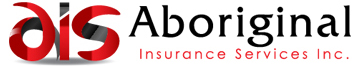 